AS-LEVEL PAPER 2 PP181.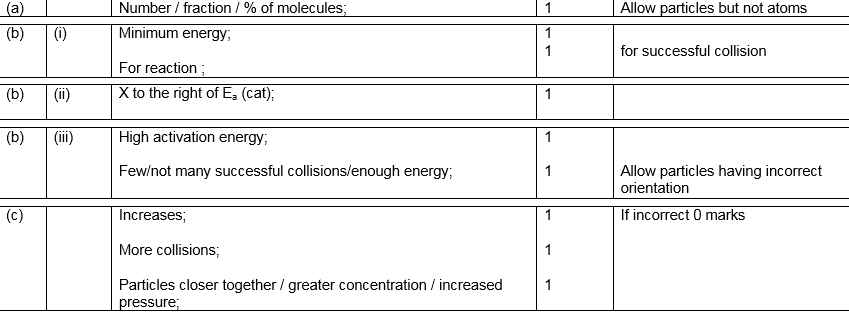 [9]2.       (a)     (i)      C4H10 + 6O2 → 4CO2 + 5H2O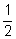 Allow multiples1(ii)     insufficient oxygen/low temperature/poor mixing of
butane and airAllow insufficient air
Allow lack or oxygen/air
Do not allow no oxygen
Not incomplete combustion1(b)     (i)      Sulfur dioxide/SO2Allow sulfur trioxide/SO3(allow spelling of sulphur to be sulphur)1(ii)     It is basic/the gas (SO2) is acidicIdea of neutralisation
It = calcium oxide1(iii)     bigger surface area to reactDo not allow cheaper1[5]3.	(a)    Crude oil OR petroleumNot petrol.1Fractional distillation / fractionationNot distillation alone.1(b)     C12H26 + 12.5O2  12CO + 13H2O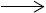 Allow balanced equations that produce CO2 in addition to CO.Accept multiples.1(c)    (i)      M1 Nitrogen and oxygen (from air) react / combine / allow a correct equationIf nitrogen from petrol / paraffin / impurities CE = 0 / 2.1M2 at high temperaturesAllow temperatures above 1000 °C or spark.Not just heat or hot.M2 dependent on M1.But allow 1 mark for nitrogen and oxygen together at high temperatures.1(ii)     2NO + O2  2NO2Allow multiples.1(iii)    4NO2 + 2H2O + O2  4HNO3Allow multiples.1(d)              (i)      CnH2n+2Allow CxH2x+2CnH2n+2Allow CxH2x+21(ii)     C12H26  C6H14 + C6H12Only.1C3H7Only.1Zeolite / aluminosilicate(s)Ignore aluminium oxide.1(iii)    Larger molecule / longer carbon chain / more electrons / larger surface area1More / stronger van der Waals’ forces between moleculesAllow dispersion forces / London forces / temporary induced dipole-dipole forces between molecules.If breaking bonds, CE = 0 / 2.1(e)     2,2,3,3,4,4-hexamethylhexaneOnly.Ignore punctuation.1ChainIgnore branch(ed).1(f)     Cl2Only.Cl–ClNot CL2 or Cl2 or CL2 or Cl2 or CL2.Ignore Chlorine.1[16]4.     (a)     (i)      M1 double-headed curly arrow from the lone pair of the bromide ion to the C atom of the CH2Penalise additional arrows.M2    double-headed arrow from the bond to the O atomAs follows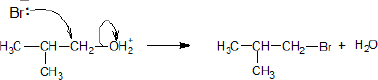 2(ii)     M1    nucleophilic substitutionM1 both words needed (allow phonetic spelling).M2    1-bromo(-2-)methylpropaneM2 Require correct spelling in the name but ignore any hyphens or commas.2(b)     M1    hydrolysisFor M1 give credit for ‘hydration’ on this occasion only.M2    C≡N with absorption range 2220–2260 (cm−1)Credit 1 mark from M2 and M3 for identifying C≡N and either O–H(acids) or C=O or C–O without reference to wavenumbers or with incorrect wavenumbers.M3    O–H(acids) with absorption range 2500–3000 (cm−1)ORC=O with absorption range 1680–1750 (cm−1)ORC–O with absorption range 1000–1300 (cm−1)Apply the list principle to M33(c)     (i)      M1 Yield / product OR ester increases / goes up / gets moreM2 (By Le Chatelierߣs principle) the position of equilibrium is driven / shifts / moves to the right / L to R / in the forward direction / to the product(s)M3 – requires a correct statement in M2(The position of equilibrium moves)to oppose the increased concentration of ethanolto oppose the increased moles of ethanolto lower the concentration of ethanolto oppose the change and decrease the ethanolIf no reference to M1, marks M2 and M3 can still score BUT if M1 is incorrect CE=0If there is reference to ‘pressure’ award M1 ONLY.3(ii)     M1Catalysts provide an alternative route / pathway / mechanismORsurface adsorption / surface reaction occursFor M1, not simply ‘provides a surface’ as the only statement.M1 may be scored by reference to a specific example.M2that has a lower / reduced activation energyORlowers / reduces the activation energyPenalise M2 for reference to an increase in the energy of the molecules.For M2, the student may use a definition of activation energy without referring to the term.Reference to an increase in successful collisions in unit time alone is not sufficient for M2 since it does not explain why this has occurred.2[12]
5.      (a)     (i)      single (C-C) bonds only/no double (C=C) bonds1Allow all carbon atoms bonded to four other atoms
Single C-H bonds only = 0
C=H CEC and H (atoms) only/purely/solely/entirelyNot consists or comprises
Not completely filled with hydrogen
CH molecules = CE
Element containing C and H = CE1(ii)     CnH2n+2Formula only
CxH2x+21(b)     (i)      C5H12 + 8O2 → 5CO2 + 6H2OAccept multiples
Ignore state symbols1(ii)     gases produced are greenhouse gases/contribute to Global
warming/effect of global warming/climate changeAllow CO2 or water is greenhouse gas/causes global warming
Acid rain/ozone CE = 01(c)     carbonAllow C
Allow soot1(d)     (i)      C9H20 → C5H12 + C4H8ORC9H20 → C5H12 + 2C2H4Accept multiples1(ii)     Plastics, polymersAccept any polyalkene/haloalkanes/alcohols1(iii)     so the bonds break OR because the bonds are strongIMF mentioned = 01(e)     (i)      1,4-dibromo-1-chloropentane/1-chloro-1,4-dibromopentaneIgnore punctuation1(ii)     Chain/position/positionalNot structural or branched alone1[11]6.		[4]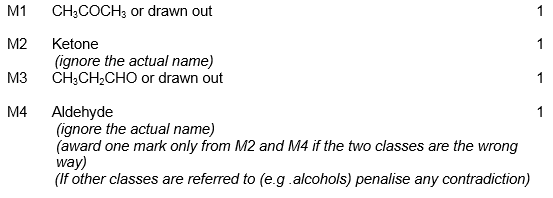 7.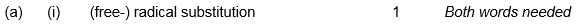 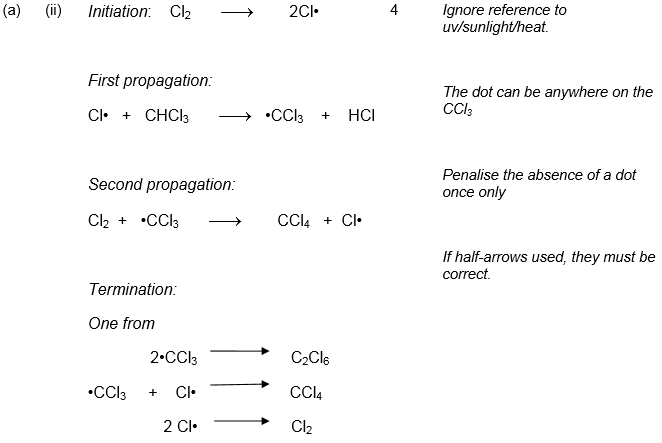 	[8]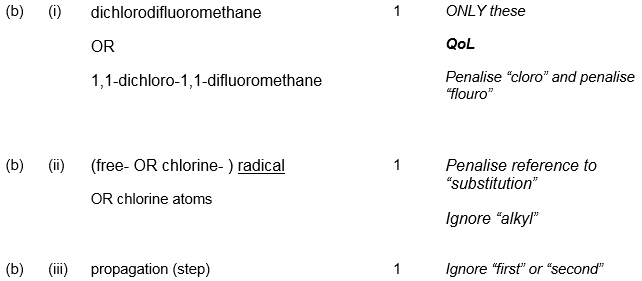 8.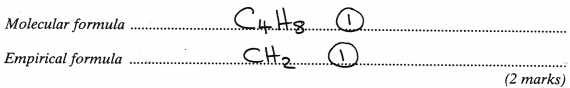 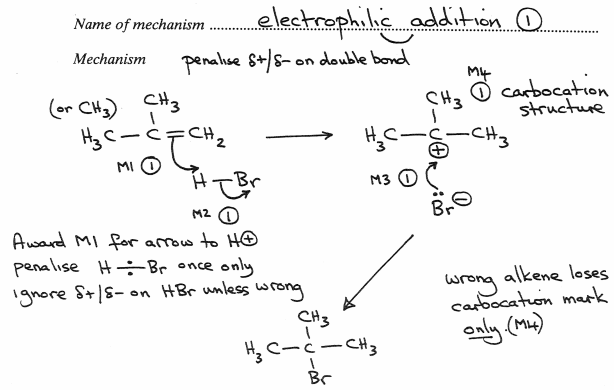 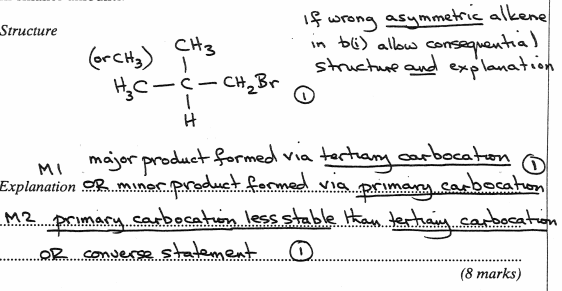 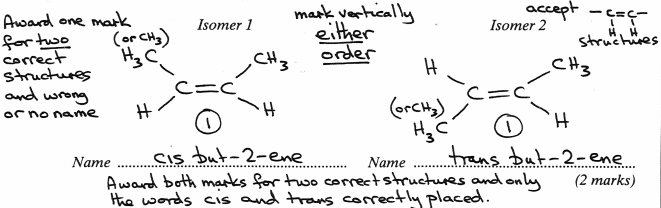 		[15]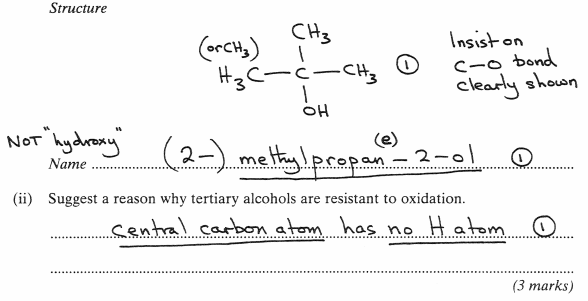 